Valstybinio gyventojų apsaugos plano branduolinės ar radiologinės avarijos atveju5 priedasGYVENTOJŲ IR CIVILINĖS SAUGOS SISTEMOS SUBJEKTŲ PERSPĖJIMO ORGANIZAVIMO SCHEMA VALSTYBINIU LYGIU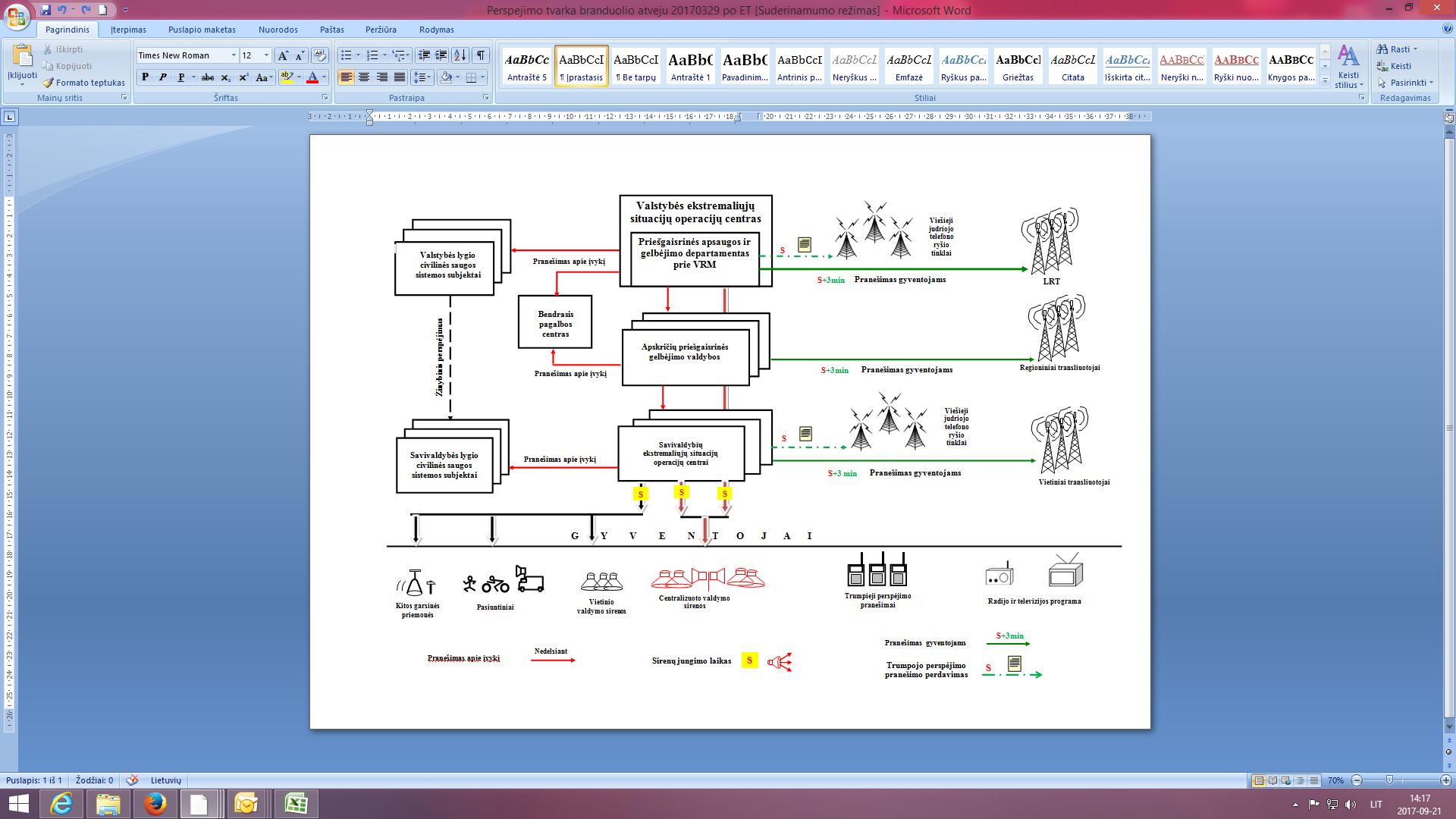 